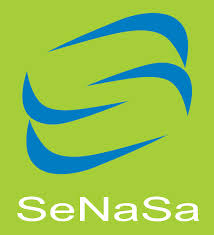 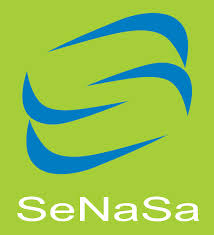 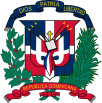 nombre del oferente:        ………………nombre y apellido…………………………………… en calidad de ……………………………………………….., debidamente autorizado para actuar en nombre y representación de (poner aquí nombre del Oferente y sello de la compañía, si procede)Firma ___________________________________……../……../……….… fecha                                                                                 LOTE No.Descripción del Bien, Servicio u ObraUnidad demedidaCantidadPrecio UnitarioITBISPrecio Unitario Final1Desayunos Pesados, Ligeros y Brunch:DESAYUNO PESADO A-1DPServicio100DESAYUNO PESADO A-2DPServicio100DESAYUNO PESADO A-3DP	Servicio100DESAYUNO LIGERO A-1DLServicio100DESAYUNO LIGERO A-2DLServicio100DESAYUNO LIGERO A-3DLServicio100Brunch A-1BLServicio100Brunch B-1BLServicio100     2ALMUERZOS EJECUTIVOS, ESTÁNDAR Y LIGEROS:ALMUERZO EJECUTIVO A-1APServicio100ALMUERZO EJECUTIVO A-2APServicio100ALMUERZO TIPICO T-1ATServicio100ALMUERZO TIPICO T-2ATServicio100ALMUERZO LIGHT A-3APServicio100ALMUERZO VEGETARIANO A-1ALServicio100ALMUERZO ESTANDAR A-1ALServicio100ALMUERZO ESTANDAR A-2ALServicio100ALMUERZO ESTANDAR A-3AVServicio100ALMUERZO A-4ALServicio1003REFRIGERIOS Y BOCADILLOS.:Refrigerio  R-1BAServicio100Refrigerio  R-2BAServicio100Refrigerio  R-3BAServicio100Refrigerio  R-4BAServicio100Picadera P-1DLServicio100Picadera P-2DLServicio100Picadera P-3DLServicio100Bocadillos B-1BAServicio100Bocadillos B-2BAServicio1004PostresPostres P-1RAServicio100VALOR  TOTAL DE LA OFERTA: ………………………………………..……… RD$Valor total de la oferta en letras:……………………………………………………………………………………………………………………………………VALOR  TOTAL DE LA OFERTA: ………………………………………..……… RD$Valor total de la oferta en letras:……………………………………………………………………………………………………………………………………VALOR  TOTAL DE LA OFERTA: ………………………………………..……… RD$Valor total de la oferta en letras:……………………………………………………………………………………………………………………………………VALOR  TOTAL DE LA OFERTA: ………………………………………..……… RD$Valor total de la oferta en letras:……………………………………………………………………………………………………………………………………VALOR  TOTAL DE LA OFERTA: ………………………………………..……… RD$Valor total de la oferta en letras:……………………………………………………………………………………………………………………………………VALOR  TOTAL DE LA OFERTA: ………………………………………..……… RD$Valor total de la oferta en letras:……………………………………………………………………………………………………………………………………VALOR  TOTAL DE LA OFERTA: ………………………………………..……… RD$Valor total de la oferta en letras:……………………………………………………………………………………………………………………………………